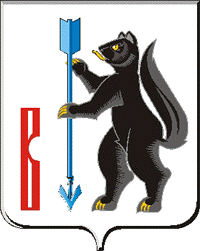 ГЛАВА ГОРОДСКОГО ОКРУГА ВЕРХОТУРСКИЙП О С Т А Н О В Л Е Н И Еот 02 октября  2017г. №43г. Верхотурье О проведении публичных слушанийпо проекту решения «Об утверждении Правил  благоустройствасанитарного содержания территорий, обращения с бытовыми отходами производстваи потребления, использования природныхи водных ресурсов на территории городского округа Верхотурский»Руководствуясь статьей 28 Федерального закона от 06.10.. № 131-ФЗ «Об общих принципах организации местного самоуправления в Российской Федерации», на основании «Положения о порядке организации и проведения публичных слушаний в городском округе Верхотурский» (утвержденногорешением Думы городского округа Верхотурский от 20.06.2012г. №38 «Об утверждении Положения «О порядке организации и проведения публичных слушаний в городском округе Верхотурский»), руководствуясь статьей 25 Устава городского округа ВерхотурскийПОСТАНОВЛЯЮ:1. Провести «17» октября 2017 года с 17.00 часов в помещении МУК «Досуговый центр» публичные слушания по проекту решения «Об утверждении Правил  благоустройства санитарного содержания территорий, обращения с бытовыми отходами производства и потребления, использования природных и водных ресурсов на территории городского округа Верхотурский»». Заявки на участие в публичных слушаниях, предложения и рекомендации по проекту решения  подаются в организационно-правовой отдел Думы городского округа Верхотурский (здание администрации 2-ой этаж).2. Для подготовки и проведения публичных слушаний создать комиссию в следующем составе:Лиханов А.Г. – председатель Думы городского округа Верхотурский;Марков М.Ю.. –председатель планово-бюджетной комиссии Думы городского округа Верхотурский;Чебыкин А.С. – председатель комиссии по регламенту и местному самоуправлению Думы городского округа Верхотурский;Кораблева Л.А. –председатель комиссии по социальным вопросам Думы городского округа Верхотурский;Зыков А.В.. – председатель комиссии по промышленности,  транспорту и связиДумы городского округа Верхотурский;Каменных В.А.  - председатель комиссии по землеустройству, сельскому и лесному хозяйствуДумы городского округа Верхотурский;Миронов С.П. – и.о. Главы Администрации городского округа Верхотурский;Литовских Л.Ю. – начальник отдела Архитектуры и градостроительства  Администрации городского округа Верхотурский.	3.Опубликовать объявление о проведении публичных слушаний,  проект решения «Об утверждении Правил  благоустройства санитарного содержания территорий, обращения с бытовыми отходами производства и потребления, использования природных и водных ресурсов на территории городского округа Верхотурский» в информационном бюллетене «Верхотурская неделя».	4. Настоящее Постановление опубликовать в информационном бюллетене «Верхотурская неделя» и разместить на официальном сайте.5. Контроль за исполнением настоящего постановления оставляю за собой.                   Главагородского округа Верхотурский       А.Г. ЛихановОбъявлениеО проведении публичных слушаний по проекту решения «Об утверждении Правил  благоустройства санитарного содержания территорий, обращения с бытовыми отходами производства и потребления, использования природных и водных ресурсов на территории городского округа Верхотурский»17 октября 2017 года в 17.00 часов в здании Муниципального бюджетного учреждения культуры «Центр  культуры» городского округа Верхотурский состояться публичные слушания по проекту решения ««Об утверждении Правил  благоустройства санитарного содержания территорий, обращения с бытовыми отходами производства и потребления, использования природных и водных ресурсов на территории городского округа Верхотурский».       Проект решения ««Об утверждении Правил  благоустройства санитарного содержания территорий, обращения с бытовыми отходами производства и потребления, использования природных и водных ресурсов на территории городского округа Верхотурский» опубликован в информационном бюллетене  «Верхотурская неделя» №16 от 03 октября 2017 года и размещен на официальном сайте Администрации  городского округа в сети Интернет (http://adm-verhotury.ru).      Заявки на участие в публичных слушаниях, предложения и рекомендации по проекту решения «Об утверждении Правил  благоустройства санитарного содержания территорий, обращения с бытовыми отходами производства и потребления, использования природных и водных ресурсов на территории городского округа Верхотурский»».» подаются в организационно-правовой отдел Думы городского округа Верхотурский (здание администрации 2-ой этаж).      Дополнительную информацию можно узнать по телефону 8(34389) 2-26-94 или по адресу: г. Верхотурье, ул. Советская, 4.